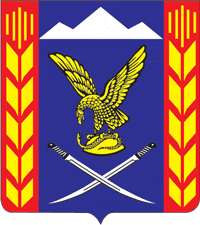 УПРАВЛЕНИЕ ОБРАЗОВАНИЯ АДМИНИСТРАЦИИ ПРЕДГОРНОГО МУНИЦИПАЛЬНОГО РАЙОНА СТАВРОПОЛЬСКОГО КРАЯ                                                      ПРИКАЗ 22 октября 2018 года                 ст. Ессентукская                                       № Об утверждении состава оргкомитета по проведению муниципального этапа всероссийской олимпиады школьников в 2018/19  учебном году    На основании приказа Министерства образования и науки Российской Федерации от 18 ноября 2013 года №1252 «Об утверждении Порядка проведения всероссийской олимпиады школьников», письмом министерства образования Ставропольского края от 18 октября 2018 года №02-20/9736 «Об организации проведения  муниципального этапа всероссийской олимпиады школьников в 2018/19 учебном году» ПРИКАЗЫВАЮ:         1.Утвердить прилагаемый состав оргкомитета по проведению муниципального этапа всероссийской олимпиады школьников в 2018/19 учебном году.2. Оргкомитету муниципального этапа Олимпиады:2.1.Определить организационно-технологическую модель проведения муниципального этапа Олимпиады; 2.2.Обеспечить организацию и проведение муниципального этапа олимпиады в соответствии с утвержденными организатором муниципального этапа олимпиады требованиями к проведению муниципального этапа олимпиады по каждому общеобразовательному предмету, Порядком проведения всероссийской олимпиады школьников (приказ Министерства образования и науки Российской Федерации от 18 ноября 2013 года №1252) и действующими на момент проведения олимпиады санитарно-эпидемиологическими требованиями к условиям и организации обучения в организациях, осуществляющих образовательную деятельность по образовательным программам основного общего и среднего общего образования.2.3.Осуществить кодирование (обезличивание) олимпиадных работ участников муниципального этапа Олимпиады.   3. Контроль за исполнением настоящего приказа оставляю за собой.Начальник управления образования   			                  К.Н.Гупалова Утверждено                                                                          приказом управления образования                                                                           администрации Предгорного                                                                          муниципального района                                                                            Ставропольского края                                                                          от 22 октября 2018 г. №СОСТАВоргкомитета по проведению муниципального этапа всероссийской олимпиады школьников в 2018/19 учебном годуЧлены оргкомитетаГупалова Кристина НиколаевнаНачальник управления образования администрации  Предгорного муниципального района, председатель оргкомитетаСлынько Ирина ВикторовнаЗаместитель начальника управления образования администрации  Предгорного муниципального района, заместитель председателя оргкомитета Леонова Елена Николаевнаметодист управления образования, секретарь оргкомитета Глоба Екатерина Сергеевнаглавный специалист  управления образованияСвиридченко Людмила Владимировнаметодист управления образования Павленко Ирина Алексеевнаметодист управления образованияГальченко Лолита Сергеевнаметодист управления образованияПавленко Кирилл Вячеславовичстарший программист управления образования